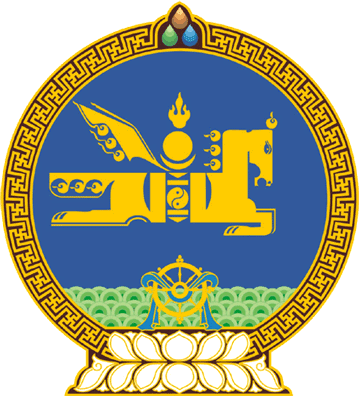 МОНГОЛ УЛСЫН ИХ ХУРЛЫНТОГТООЛ2021 оны 06 сарын 11 өдөр     		            Дугаар 46                     Төрийн ордон, Улаанбаатар хот  Үндсэн хуулийн цэцийн 2021 оны  06 дугаар дүгнэлтийн тухайМонгол Улсын Их Хурлын чуулганы хуралдааны дэгийн тухай хуулийн 82 дугаар зүйлийн 82.2.3 дахь заалтыг үндэслэн Монгол Улсын Их Хурлаас ТОГТООХ нь:	1.“Үндсэн хуулийн цэцэд маргаан хянан шийдвэрлэх ажиллагааны тухай хуулийн 21 дүгээр зүйлийн 4 дэх хэсэгт “Цэцэд маргаан хянан шийдвэрлэх ажиллагаа үүсгэх эсэх талаархи Цэцийн гишүүний шийдвэрийг маргагч талууд буюу Цэцийн аль нэг гишүүн эс зөвшөөрч гомдол, санал бичгээр гаргасан бол Цэцийн даргын тогтоолоор томилсон 3 гишүүний бүрэлдэхүүнтэй хуралдаанаар хянан хэлэлцэж, маргаан хянан шийдвэрлэх ажиллагаа үүсгэх эсэхийг шийдвэрлэж магадлал гаргана.” гэж заасны “ … буюу Цэцийн аль нэг гишүүн …, санал …” гэсэн заалт нь Монгол Улсын Үндсэн хуулийн Нэгдүгээр зүйлийн 2 дахь хэсэгт “… тэгш байдал …-г хангах, хууль дээдлэх нь төрийн үйл ажиллагааны үндсэн зарчим мөн.”, Жаран дөрөвдүгээр зүйлийн 2 дахь хэсэгт “Үндсэн хуулийн цэц, түүний гишүүн үүргээ гүйцэтгэхдээ гагцхүү Үндсэн хуульд захирагдах бөгөөд аливаа байгууллага, албан тушаалтан, бусад хүнээс хараат бус байна.”, мөн зүйлийн 3 дахь хэсэгт “Үндсэн хуулийн цэцийн гишүүний хараат бус байдал Үндсэн хууль, бусад хуулиар тогтоосон баталгаагаар хангагдана.” гэж заасныг тус тус зөрчсөн байна.” гэсэн Үндсэн хуулийн цэцийн 2021 оны 5 дугаар сарын 28-ны өдрийн 06 дугаар дүгнэлтийг хүлээн зөвшөөрсүгэй.		МОНГОЛ УЛСЫН 		ИХ ХУРЛЫН ДАРГА				      Г.ЗАНДАНШАТАР